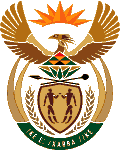 MINISTRY OF ENERGYREPUBLIC OF SOUTH AFRICAPRIVATE BAG x 96, PRETORIA, 0001, Tel (012) 406 7658PRIVATE BAG x 9111, CAPE TOWN, 8000 (021) 469 6412, Fax (021) 465 5980Enquiries: Lebohang .Tshabalala@energy.gov.za	Memorandum from the Parliamentary OfficeNational Assembly : 28802880.	Mrs. A. M Dreyer (DA) to ask the Minister of Energy:What is the detailed (a) breakdown of and (b) valuation for current and non-current assets and investments held by (i) her department and (ii) each entity reporting to her according to (aa) listed assets (aaa) directly held and (bbb) indirectly held and (bb) unlisted investments (aaa) directly held and (bbb) indirectly held by each of the entities, in each case breaking the current assets and investments down by 0-3 months, 3-6 months, 6-12 months and beyond 12 months?	NW3187EReply: (aa) Not applicable(aaa) Not applicable(bbb) Not applicable(bb) Not applicableNational Nuclear Regulator(a)& (b) Assets as at 31 March 2017N/ANational Nuclear Regulator(aa)      None(aaa)    None(bbb)   None(bb)     None(aaa)   None(bbb)   NoneNational Energy Regulator of South Africa(a)& (b) Assets as at 31 March 2017N/ANational Energy Regulator of South Africa(aa)      None(aaa)    None(bbb)   None(bb)     None(aaa)   None(bbb)   None	National Radioactive Waste Disposal Institute(a)& (b) Assets as at 31 March 2017N/ANational Radioactive Waste Disposal Institute(aa)      None(aaa)    None(bbb)   None(bb)     None(aaa)   None(bbb)   NoneSouth African National Energy Development Institute(a)& (b) Assets as at 31 March 2017N/A(ii)	     South African National Energy Development Institute(aa)     None(aaa)    None(bbb)   None(bb)     None(aaa)   None(bbb)   NoneSouth African Nuclear Energy Corporation (a)& (b) Assets as at 31 March 2017South African Nuclear Energy Corporation SOC Limited (NECSA)Investments - As per the Annual Financial Statements for 2016/17 as at 31 March 2017CEF (SOC) Ltd(a)& (b) Assets as at 31 March 2017	*The difference is R88, 639,000.00 which can be attributed to the value of PASA which has 	been  	Hived-Off to the Department of Mineral Resources.(i)      N/A(ii)     CEF Group-(aa)   Listed Assets	   CEF does not own listed assets. All its assets are in companies where CEF has voting rights     and the assets are not valued at market value. Majority of CEF assets are accounted for at cost     and the financial assets such as debtors are held at amortised cost.(aaa)   None(bbb)   None(bb)    Unlisted Investments(aaa)  The total value of all the assets held by the CEF Group at 31 March 2017 was R33, 	160,719,000 billion.(bbb)  The cash for the CEF group amounts to R17billion and the money is invested in the short-term accounts. EQF has R1.2billion and its cash is also invested in the short-term accounts. All investments ranges between 3 to 6 months. (a) (i)Assets(a) (i)AssetsAs at 30 June 2017As at 30 June 20172016/17 Financial YearCurrent Assets     406 13974 191Non - Current Assets2 2352 238Total Assets408 37476 429Current assets105,208,582Non-current assets117,945,306Total assets 223,153,888Current assets 223,219,605Non-current assets61,203,234Total assets 284,422,839Current assets 11,155,377Non-current assets197,436Total assets 11,507,813Current assets 300,509Non-current assets2,028Total assets 302,537Current assets 1,538,388Non-current assets4,559,727Total assets 6,098,115DescriptionDirect/Indirect(aaa) / (bbb)Current/Non-CurrentValue per Term:Value per Term:Value per Term:Value per Term:DescriptionDirect/Indirect(aaa) / (bbb)Current/Non-Current0 – 3 Month3 -  6 Months6 – 12 Months> 12 MonthsR  ’000Listed Investments (aa)Listed Investments (aa)Listed Investments (aa)Listed Investments (aa)Listed Investments (aa)Listed Investments (aa)Listed Investments (aa)NONETOTALNilUnlisted Investments (bb)Unlisted Investments (bb)Unlisted Investments (bb)Unlisted Investments (bb)Unlisted Investments (bb)Unlisted Investments (bb)Unlisted Investments (bb)ARECSA Human Capital SOC LtdDirectNon-Current1NTP Radioisotopes SOC LtdDirectNon-Current220,700Pelchem SOC LtdDirectNon-Current42,001TOTAL262,702Listed Investments (aa)NONETOTALNilUnlisted Investments (bb)NTP Logistics SOC LtdIndirectNon-Current51NTP Radioisotopes Europe SAIndirectNon-Current0AEC Amersham SOC LtdIndirectNon-Current27,226Gammatec NDT Supplies SOC LtdIndirectNon-Current16,764Gammatec Aseana NDT Supplies SDN BHDIndirectNon-Current1,023Gammatec Middle East General Trading Liability CoIndirectNon-Current0Limited Electronics South Africa SOC LtdIndirectNon-Current26Gamwave (Pty) LtdIndirectNon-Current0OserixIndirectNon-Current145TOTAL42,235Other Financial AssetsOther Financial Assets reflected on the Annual Financial Statements include investments in Sanlam, Old Mutual and Unit Trusts to the value of R222,772, that are offset by corresponding Liabilities such as Fuel and Waste Decontamination Cost.Other Financial Assets reflected on the Annual Financial Statements include investments in Sanlam, Old Mutual and Unit Trusts to the value of R222,772, that are offset by corresponding Liabilities such as Fuel and Waste Decontamination Cost.Other Financial Assets reflected on the Annual Financial Statements include investments in Sanlam, Old Mutual and Unit Trusts to the value of R222,772, that are offset by corresponding Liabilities such as Fuel and Waste Decontamination Cost.Other Financial Assets reflected on the Annual Financial Statements include investments in Sanlam, Old Mutual and Unit Trusts to the value of R222,772, that are offset by corresponding Liabilities such as Fuel and Waste Decontamination Cost.Other Financial Assets reflected on the Annual Financial Statements include investments in Sanlam, Old Mutual and Unit Trusts to the value of R222,772, that are offset by corresponding Liabilities such as Fuel and Waste Decontamination Cost.Other Financial Assets reflected on the Annual Financial Statements include investments in Sanlam, Old Mutual and Unit Trusts to the value of R222,772, that are offset by corresponding Liabilities such as Fuel and Waste Decontamination Cost.Other Financial Assets reflected on the Annual Financial Statements include investments in Sanlam, Old Mutual and Unit Trusts to the value of R222,772, that are offset by corresponding Liabilities such as Fuel and Waste Decontamination Cost.TOTALNilBillionCurrent Assets19,791,916Non-current Assets13,280,164Total Assets33,160,719